obec Lhota pod radČemsi vás dovoluje pozvat na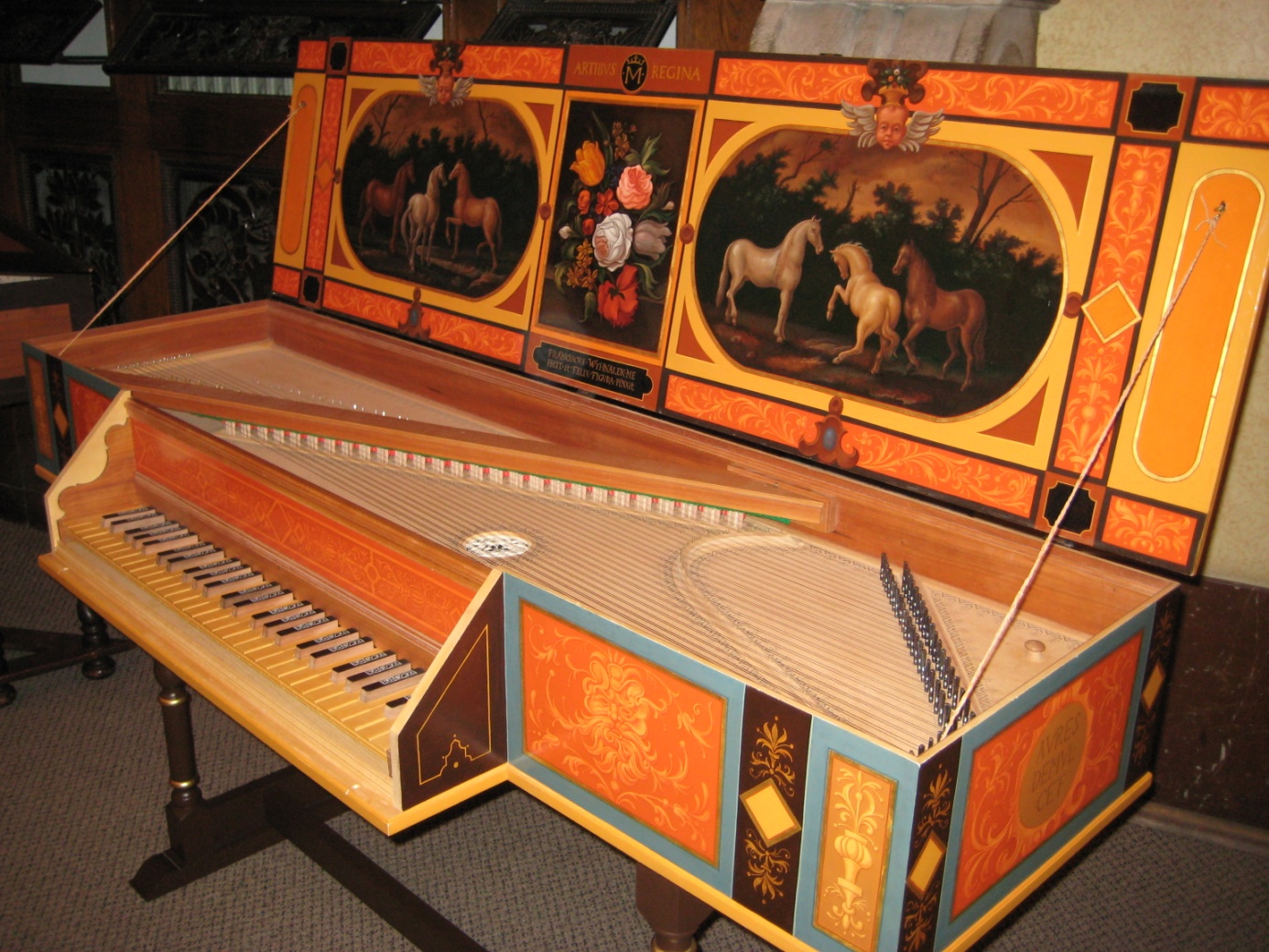 VánoČní koncert barokní hudbysouboruMusica ad gaudium21.12.2022 v 19.00 hod.Kostel Sv.filipa a jakubaÚčinkují: Andrea Frídová-zpěv, Dominika Zikmundová-flétny, zpěv Alena Tichá-cembalo, Jaromír Tichý-flétny